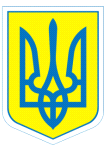                                                      НАКАЗ05.12.2017				 м.Харків				   № 261Про відвідування прокуратуриХарківської області     На виконання наказу Міністерства освіти і науки, молоді та спорту України від 31.10.2011 № 1243 «Про Основні орієнтири виховання учнів 1-11 класів загальноосвітніх навчальних закладів України, з метою виконання заходів у ході  Всеукраїнського тижня права  та відповідно до Положення про організацію роботи з охорони праці учасників навчально-виховного процесу в установах і закладах освіти, затвердженого наказом  Міністерства освіти і науки України від 01.08.2001 № 563, зареєстрованим у Міністерстві юстиції України 20.11.2001 за № 969/6160 (зі змінами)   НАКАЗУЮ: 1. Направити  05.12.2017  на екскурсію до прокуратури Харківської області         (м.Харків, вул.Б.Хмельницького,4) учнів:   7-А клас – 9 учнів,  8-А клас – 9 учнів, 9-А клас – 12 учнів, 10-А клас – 10 учнів та  4 супроводжуючих.2. Призначити відповідальними за життя та здоров’я дітей   Клименко Н.М., вихователя 7-А класу,  Степаненко І.В., класного керівника 9-А класу,  Нікуліну С.М., класного керівника 10-А класу, Сиромятнікову Л.А., класного керівника 8-А класу.3.Педагогам  Клименко Н.М., Нікуліній Н.М., Сиромятніковій Л.А., Степаненко І.В. провести з учнями (вихованцями) інструктаж з правил безпеки життєдіяльності (інструкція з безпечного перевезення учнів  у громадському транспорті № 64-БЖ; під час екскурсій № 3-БЖ, під час групових поїздок № 66-БЖ,  попередження дорожньо-транспортних пригод  № 27-БЖ) та зробити відповідні записи в Журналі інструктажів. 4. Контроль за виконанням наказу покласти на заступника директора з виховної роботи Коваленко Г.І.Директор                  Л.О.МельніковаКоваленко, 3-70-30-63 З наказом ознайомлені:	 	Н.М.Клименко                                                   Г.І.Коваленко                                                   С.М.Нікуліна                                                   Л.А.Сиромятнікова                                                   І.В.Степаненко                       